ORDINANZA N. 29			                   del, 29/10/2018IL SINDACOVisto le persistenti condizioni meteo avverse su tutto il litorale tirrenico ed entroterra anche nella giornata di domani 29/10/2018,  dove sono previste piogge consistenti sin dalle prime ore;Ritenuto  opportuno estendere la chiusura delle scuole di questo Comune  appartenente all’Istituto Comprensivo Statale di Arce, anche per il giorno Martedì 30 Ottobre 2018, non potendosi garantire la sicurezza per la circolazione degli autobus e mezzi propri;Considerata l’opportunità e l’urgenza di provvedere al fine di eliminare ogni pericolo per la pubblica incolumità;Visto gli art. 50 e 54 del Decreto Legislativo del 18 agosto 2000 n. 267;ORDINAPer Martedì 30.10.2018, la chiusura delle Scuole di ogni ordine e grado di questo Comune, appartenente all’Istituto Comprensivo Statale di Arce.La presente ordinanza verrà pubblicata sull’Albo on-line del Comune e portata a conoscenza del Dirigente scolastico.F.to   IL SINDACO  Rag. Giovanni Vincenzi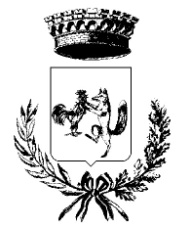 COMUNE  DI  STRANGOLAGALLIVia Municipio 5                            PROVINCIA DI FROSINONE                          CAP 03020Ufficio Del Sindaco 